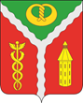 АДМИНИСТРАЦИЯ ГОРОДСКОГО ПОСЕЛЕНИЯ ГОРОД КАЛАЧКАЛАЧЕЕВСКОГО МУНИЦИПАЛЬНОГО РАЙОНАВОРОНЕЖСКОЙ ОБЛАСТИП О С Т А Н О В Л Е Н И Еот «14» января 2022 года	№ 3г. КалачО внесении изменений в постановление администрации городского поселения город Калач Калачеевского муниципального района Воронежской области от 25.12.2019 № 676 «О реализации постановления Правительства Российской Федерации от 31.08.2018 № 1039 «Об утверждении Правил обустройства мест (площадок) накопления твердых коммунальных отходов и ведения их реестра».В соответствии с Федеральным законом от 06.10.2003 № 131-ФЗ «Об общих принципах организации местного самоуправления в Российской Федерации», Федеральным законом от 24.06.1998 № 89-ФЗ «Об отходах производства и потребления», в целях реализации постановления Правительства РФ от 31.08.2018 № 1039 «Об утверждении Правил обустройства мест (площадок) накопления твердых коммунальных отходов и ведения их реестра», администрация городского поселения город Калач Калачеевского муниципального района Воронежской области,п о с т а н о в л я е т:1. Внести изменения в постановление администрации городского поселения город Калач Калачеевского муниципального района Воронежской области от 25.12.2019 № 676 «О реализации постановления Правительства Российской Федерации от 31.08.2018 № 1039 «Об утверждении Правил обустройства мест (площадок) накопления твердых коммунальных отходов и ведения их реестра»:1.1. Приложение 3 к постановлению изложить в новой редакции согласно приложению к настоящему постановлению.2. Опубликовать настоящее постановление в официальном периодическом печатном издании «Вестник муниципальных правовых актов городского поселения город Калач Калачеевского муниципального района Воронежской области» и в сети Интернет на официальном сайте администрации городского поселения город Калач Калачеевского муниципального района Воронежской области.3. Контроль за выполнением настоящего постановления оставляю за собой.Приложение к постановлениюот «14» января 2022 года № 3Реестр мест (площадок) накопления твёрдых коммунальных отходов на территории городского поселения город КалачГлава администрации городского поселения город КалачД.Н. Дудецкий№п\пДанные о нахождении мест (площадок) накопления ТКОДанные о технических характеристиках мест (площадок) накопления ТКОДанные о технических характеристиках мест (площадок) накопления ТКОДанные о технических характеристиках мест (площадок) накопления ТКОДанные о технических характеристиках мест (площадок) накопления ТКОДанные о собственниках мест (площадок) накопления ТКОДанные о собственниках мест (площадок) накопления ТКОДанные о собственниках мест (площадок) накопления ТКОДанные об источниках образования твердых коммунальных отходов, которые складируются в местах (на площадках) накопления ТКО (наименование объекта капитального строительства, территории поселения, которые складируют отходы на площадке)№п\пАдресПокрытиеПлощадьКоличество контейнеров, размещенных/планируемыхОбъем контейнеровНаименование/ФИООГРН/данные документа, удостоверяющие личностьАдрес регистрацииДанные об источниках образования твердых коммунальных отходов, которые складируются в местах (на площадках) накопления ТКО (наименование объекта капитального строительства, территории поселения, которые складируют отходы на площадке)